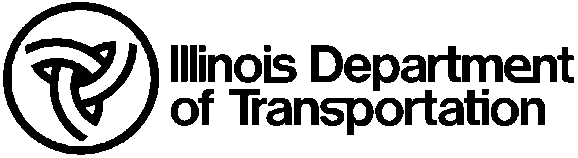 Authorizing ResolutionAuthorizing ResolutionI,       (name of certifying officer), do hereby certify that I am the fully qualified and acting       (title of certifying officer) of the       (grantee’s name and legal description) and the       (grantee’s name)’s keeper of the seal, records, and files.I also certify that the       (grantee’s name)’s       (governing body, e.g. Board of Trustees, Board of Directors, Executive Committee) adopted a resolution in full accordance and conformity with its       (by-laws, ordinances, etc.) and the statutes of the State of Illinois, as made and provided at a duly constituted and legally convened meeting held on the       (day, month, year).  The following is a full, complete, and true copy of the aforementioned resolution’s pertinent provisions:BE IT RESOLVED, by the       (governing body) of the       (grantee’s name):an application has been made to the Illinois Department of Transportation’s (IDOT’s) Division of Public and Intermodal Transportation, for a grant to       (brief explanation of the proposed study’s purpose);      (designee’s name),       (designee’s title) of the       (grantee’s name), is hereby authorized and directed to apply for and execute a technical assistance grant contract on behalf of       (grantee’s name); and      (designee’s name),       (designee’s title) of the       (grantee’s name), is hereby authorized to provide such information and file such documents as may be required to receive and have work performed under this grant contract.I further certify the original of the aforementioned Resolution is on file in the records of the       (grantee’s name) in my custody.I do further certify the foregoing Resolution remains in full force and effect and has not been rescinded, amended, or altered in any manner since the date of its adoption.IN WITNESS WHEREOF, I have hereunto affixed my official signature and the seal (if appropriate) of the       (grantee’s name) this       (day, month, year).I,       (name of certifying officer), do hereby certify that I am the fully qualified and acting       (title of certifying officer) of the       (grantee’s name and legal description) and the       (grantee’s name)’s keeper of the seal, records, and files.I also certify that the       (grantee’s name)’s       (governing body, e.g. Board of Trustees, Board of Directors, Executive Committee) adopted a resolution in full accordance and conformity with its       (by-laws, ordinances, etc.) and the statutes of the State of Illinois, as made and provided at a duly constituted and legally convened meeting held on the       (day, month, year).  The following is a full, complete, and true copy of the aforementioned resolution’s pertinent provisions:BE IT RESOLVED, by the       (governing body) of the       (grantee’s name):an application has been made to the Illinois Department of Transportation’s (IDOT’s) Division of Public and Intermodal Transportation, for a grant to       (brief explanation of the proposed study’s purpose);      (designee’s name),       (designee’s title) of the       (grantee’s name), is hereby authorized and directed to apply for and execute a technical assistance grant contract on behalf of       (grantee’s name); and      (designee’s name),       (designee’s title) of the       (grantee’s name), is hereby authorized to provide such information and file such documents as may be required to receive and have work performed under this grant contract.I further certify the original of the aforementioned Resolution is on file in the records of the       (grantee’s name) in my custody.I do further certify the foregoing Resolution remains in full force and effect and has not been rescinded, amended, or altered in any manner since the date of its adoption.IN WITNESS WHEREOF, I have hereunto affixed my official signature and the seal (if appropriate) of the       (grantee’s name) this       (day, month, year).I,       (name of certifying officer), do hereby certify that I am the fully qualified and acting       (title of certifying officer) of the       (grantee’s name and legal description) and the       (grantee’s name)’s keeper of the seal, records, and files.I also certify that the       (grantee’s name)’s       (governing body, e.g. Board of Trustees, Board of Directors, Executive Committee) adopted a resolution in full accordance and conformity with its       (by-laws, ordinances, etc.) and the statutes of the State of Illinois, as made and provided at a duly constituted and legally convened meeting held on the       (day, month, year).  The following is a full, complete, and true copy of the aforementioned resolution’s pertinent provisions:BE IT RESOLVED, by the       (governing body) of the       (grantee’s name):an application has been made to the Illinois Department of Transportation’s (IDOT’s) Division of Public and Intermodal Transportation, for a grant to       (brief explanation of the proposed study’s purpose);      (designee’s name),       (designee’s title) of the       (grantee’s name), is hereby authorized and directed to apply for and execute a technical assistance grant contract on behalf of       (grantee’s name); and      (designee’s name),       (designee’s title) of the       (grantee’s name), is hereby authorized to provide such information and file such documents as may be required to receive and have work performed under this grant contract.I further certify the original of the aforementioned Resolution is on file in the records of the       (grantee’s name) in my custody.I do further certify the foregoing Resolution remains in full force and effect and has not been rescinded, amended, or altered in any manner since the date of its adoption.IN WITNESS WHEREOF, I have hereunto affixed my official signature and the seal (if appropriate) of the       (grantee’s name) this       (day, month, year).SignatureSignatureTitleTitleDateDate